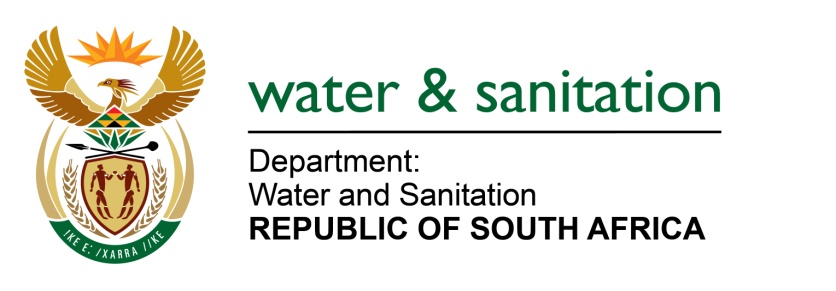 NATIONAL ASSEMBLYFOR WRITTEN REPLYQUESTION NO 646DATE OF PUBLICATION IN INTERNAL QUESTION PAPER:  17 MARCH 2017(INTERNAL QUESTION PAPER NO. 10)646.	Mr L J Basson (DA) to ask the Minister of Water and Sanitation:(1)	(a) What is the name of the contractor(s) to whom the contract(s) to raise the wall of the Clanwilliam Dam was awarded, (b) at what cost was the specified contract awarded, (c) on what date will the specified contractor(s) (i) commence and (ii) complete the relevant work and (d) how will her department’s personnel who are currently on the specified site be incorporated into the specified project;(2)	(a) what is the total cost of keeping her department’s personnel on the specified site 	and (b) what number of her personnel are currently employed on site?	NW704E---00O00---REPLY:(1)	My Department is still in the process of evaluating and adjudicating the tender bids received for the construction of the raising of Clanwilliam Dam. Further details will only be known once a contractor has been appointed, after completion of the full procurement process.(2)(a) 	Refer to the table below for the total cost incurred by Construction South for the month of February 2017 on the specified site is:  (2)(b)	There is a total of 53 DWS: Construction South personnel, with 13 personnel on contract and 40 permanent employees.---00O00---Cost element nameFebruary 2017Direct Labour1,218,300.34 Overheads647,548.65 Equipment: ChargeOut Rate129,441.17 Operating Lease: Land & Building (Accommodation)269,825.64 Municipality Service13,252.60 Water & Electricity24,683.16 S&T KM Claim31,557.74 Hire of Security Services175,270.49 Grand Total2,509,879.79